GOBIERNO DEL ESTADO DE TABASCO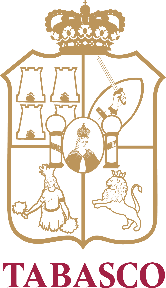 SECRETARIA DE ORDENAMIENTO TERRITORIAL Y OBRAS PUBLICASSUBSECRETARIA DE OBRAS PÚBLICASDIRECCION DE CONCURSOS Y LICITACIONES INVITACIÓN A CUANDO MENOS TRES PERSONAS ESTATALNÚMERO DE EXPEDIENTENÚMERO DE EXPEDIENTEOBRAFECHA DECONTRATOPLAZODEEJECUCIONINVERSIÓN AUTORIZADAEMPRESA GANADORAIMPORTE ADJUDICADO CON IVAPARTICIPANTES EN EL CONCURSOAVANCE FÍSICO (%)AVANCE FINANCIERO (%)1SOTOP-SOP-033-IE/19CONSTRUCCION DE TECHUMBRE EN PLAZA CIVICA DE LA ESC. PRIM. MANUEL BARTLETT BAUTISTA, FRACC. VILLA EL CIELO, R/A. TUMBULUSHAL, CENTRO, TABASCO.20-jun-1990DIAS$ 2,211,527.18P&CONS, S.A. DE C.V.$ 1,890,613.075100.0092.692SOTOP-SOP-058-IE/19PAVIMENTACIÓN CON CONCRETO HIDRÁULICO DE LAS CALLES: MIGUEL HIDALGO DE LA COL. PUEBLO UNIDO Y GUAPAQUE DE LA COL. LUIS GÓMEZ Z., EN EL MUNICIPIO DE TENOSIQUE DE PINO SUÁREZ, TABASCO.17-jul-1992DIAS$ 2,529,886.51HERDIF CONSTRUCCIONES, S.A. DE C.V.$ 2,330,868.395100.00100.003SOTOP-SOP-059-IE/19PAVIMENTACIÓN CON CONCRETO HIDRÁULICO DE LAS CALLES: 54 DE LA COL. BENITO JUAREZ Y 55 DE LA COL. MUNICIPAL, EN EL MUNICIPIO DE TENOSIQUE DE PINO SUÁREZ, TABASCO.17-jul-1992DIAS$ 2,274,816.13NAPOLEÓN, S.A. DE C.V.$ 2,095,272.795100.00100.004SOTOP-SOP-077-IE/19PAVIMENTACIÓN CON CONCRETO HIDRÁULICO DE LAS CALLES: POMONÁ DE LA COL. SAN JUAN, 1, 3 Y 10 DE LA COL. PUEBLO UNIDO, EN EL MUNICIPIO DE TENOSIQUE DE PINO SUÁREZ, TABASCO.20-ago-1992DIAS$ 2,111,964.88CONSTRUCTORA PRISCA, S.A. DE C.V.$  1,769,418.265100.00100.005SOTOP-SOP-105-IE/19PAVIMENTACIÓN CON CONCRETO HIDRÁULICO DE LAS CALLES: 51 DE LA COL. LA TRINCHERA Y BUGAMBILIAS DE LA COL. BELÉN, EN EL MUNICIPIO DE TENOSIQUE DE PINO SUÁREZ, TABASCO.13-sep-1992DIAS$ 1,985,384.74PROYECTOS Y CONSTRUCCIONES HP, S.A. DE C.V.$ 1,719,400.995100.0087.966SOTOP-SOP-121-IE/19TRABAJOS COMPLEMENTARIOS PARA EL NUEVO MERCADO JOSÉ MARÍA PINO SUÁREZ, EN LA CIUDAD DE VILLAHERMOSA, MUNICIPIO DE CENTRO, TABASCO.23-sep-1945DIAS$ 5,689,062.13GRUPO BAMOS, S.A. DE C.V.$ 5,316,782.98599.0093.467SOTOP-SOP-131-IE/19REHABILITACIÓN DE LAS ÁREAS DE TRATAMIENTO DE MECANOTERAPIA, ELECTROTERAPIA Y ESTIMULACIÓN DEL “CENTRO DE REHABILITACIÓN Y EDUCACIÓN ESPECIAL DEL ESTADO DE TABASCO” (C.R.E.E.) PRIMERA ETAPA, EN LA CIUDAD DE VILLAHERMOSA, MUNICIPIO DE CENTRO, TABASCO.17-oct-1960DIAS$ 4,999,669.05CONSTRUCCIONES HIDRAULICAS HERME ASOCIADOS, S.A. DE C.V.$ 4,922,324.94485.6081.038SOTOP-SOP-132-IE/19REHABILITACIÓN DE LA ALBERCA SEMI OLÍMPICA DE LA CIUDAD DEPORTIVA, EN LA CIUDAD DE VILLAHERMOSA, MUNICIPIO DE CENTRO, TABASCO.17-oct-1960DIAS$ 9,100,000.00HUASCAR ADOLFO ORDOÑEZ CRAMER$ 9,024,613.79581.0077.569SOTOP-SOP-146-IE/19CONSTRUCCION DE TECHUMBRE EN LA ALBERCA OLÍMPICA DE LA CIUDAD DEPORTIVA, EN LA CIUDAD DE VILLAHERMOSA, MUNICIPIO DE CENTRO, TABASCO.31-oct-1957DIAS$ 4,349,967.69PROYECTOS Y CONSTRUCCIONES VIGARE, S.A. DE C.V.$ 3,827,314.75598.0091.1010SOTOP-SOP-187-IES/19ADECUACIÓN Y ACTUALIZACIÓN DEL PROYECTO EJECUTIVO PARA LA CONSTRUCCIÓN DEL DISTRIBUIDOR VIAL SOBRE LA AVENIDA ADOLFO RUÍZ CORTINES ENTRONQUE CON LAS AVENIDAS UNIVERSIDAD Y JOSÉ PAGÉS LLERGO, EN LA CIUDAD DE VILLAHERMOSA, MUNICIPIO DE CENTRO, TABASCO.27-dic-1970DIAS$ 2,650,000.00INGENIERIA GLOBAL E INTEGRAL MEXICANA, S.A. DE C.V.$ 2,600,720.0050.000.00